Ch. 1 Charting the HeavensI. Our Place in SpaceA. Earth is not  in any way  B. Most elements came from      Exceptions: , *helium  C. The Universe is !!!!     1. An AU is an astronomical :     Distance from the   to the 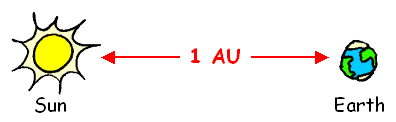     2. A light year is the * light travels in a yr. (6 miles!)Ex/ How long does it take light to travel..    ..from the Earth to the Moon?    ..from the Sun to the Earth?     ..from the Sun to Pluto?     .    .from Alpha Centauri to Earth?     II. The Night Sky  A. Basic info    1. We can see about  stars w/          the naked eye on a clear night    2. The point directly above          our heads is called the     3. The North Star can be used to find          your  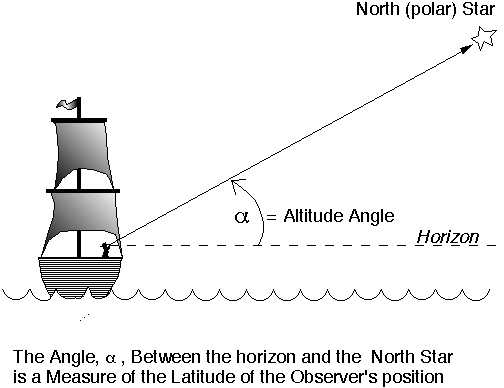 Name   B. Constellations    1. Interpretations of the sky varied by          culture Ex/     2. Stars are not physically     3. Orion’s Belt and the Big Dipper         are examples of 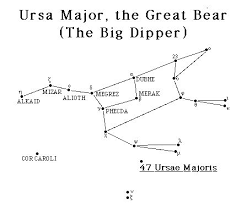     4. Every star is part of one (& only one)        of the  constellations     5. Ancient idea that is still useful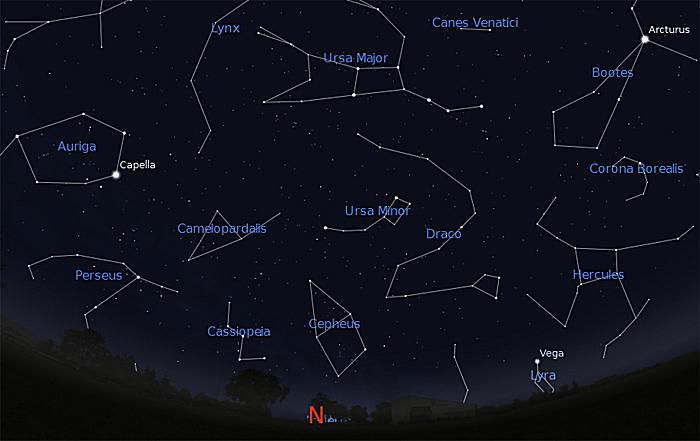   C. Individual stars have been helpful       for navigation, marking yearly         events, etc..  Ex    D. Names of stars     1. Their home     2. Rank of their            Ex/     Greek Letters:  Alpha, Beta,                                  , Delta   E. The Celestial Sphere	    1. An imaginary space globe around E      a. Ancient idea (pinholes)      b. Celestial equator; celestial poles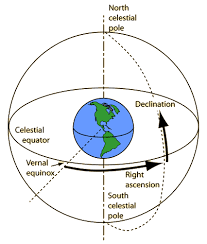     2. Coordinates      a.  (latitude)          Measured in       b.  ascension (longitude)          Measured in hours, minutes, secondsIII. Earth’s Orbital Motion  A. Motion around Sun   1. Earth moves o        in days, so…  ~ 0 each day   2. constellations        can be seen all year long          Ex/       The rest are seasonal.         Ex/    3. The : the Sun’s imaginary path through the sky.  It’s a line through the sky where all the planets and the Moon are located. It’s where  occur!   4. The ecliptic passes through        (actually 13) constellations        collectively known as the        (*not the brightest, oldest, etc..)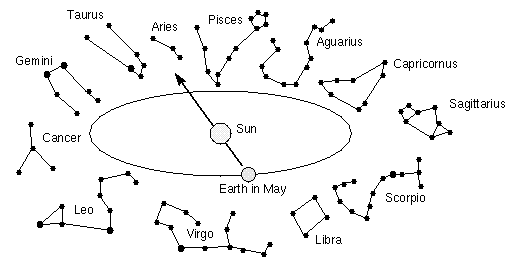    5. Astrology:  The that events       in the heavens influence human events             Ex / Your personal horoscope  B. Earth’s 0 tilt     *know all   1. Causes the      a. Summer, Winter  occurs when the Sun’s rays are farthest N and S    b. Fall, Spring         i. Equal  and       ii. Sun crosses the 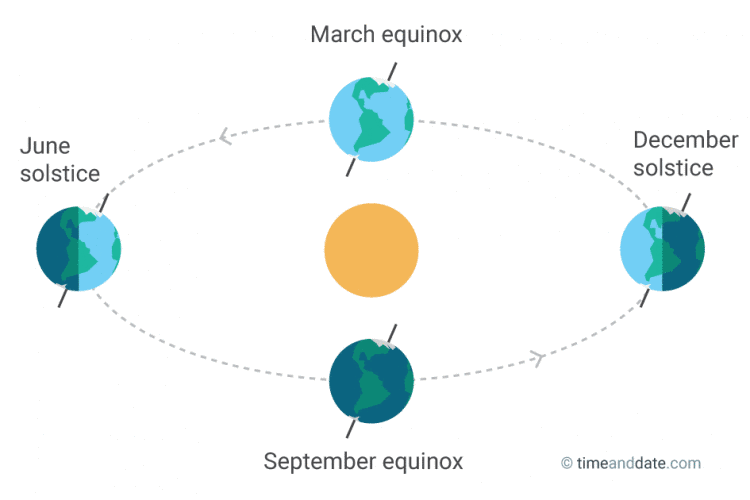    2.  of Sun in the sky    3. Length of    4. Position of rising       and setting Sun on the  C. Precession    1. Earth -  yr.  “wobble”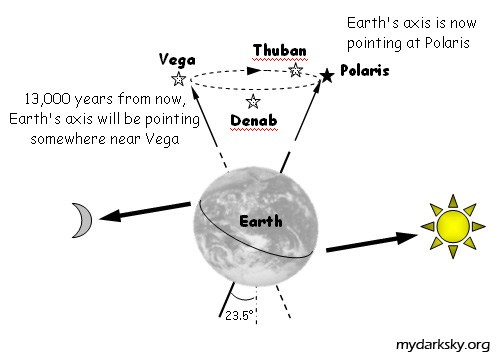     2. Has an effect on our  -          months “drift” through          different     3.  Star changes over time            Ex/  for the Egyptians  D. 2 Types of “Days”   1. *Sidereal day:  Actual time it takes the Earth to spin once- _hrs.  min.    2.  day (24 hr. day) – the         time from noon to noon.IV. The Motion of the Moon  A. Phases of the Moon    1. The Moon’s motion in the sky      a. Moon moves its  each hour,       or about  0 degree (your thumb!)     b. But the Moon appears to move about             degrees per hour due to the     2. Cycle of phases -  days .       3.  (grows) and         (diminishes) through…        New, crescent, quarter, gibbous, Full       *New Moon really means  Moon!    4. *Sidereal vs.  month      a. Sidereal: Actual time for Moon          to circle Earth (  days)      b. Synodic:  Time to complete the cycle           of phases (29.5)      c. The difference occurs because the  is during that time!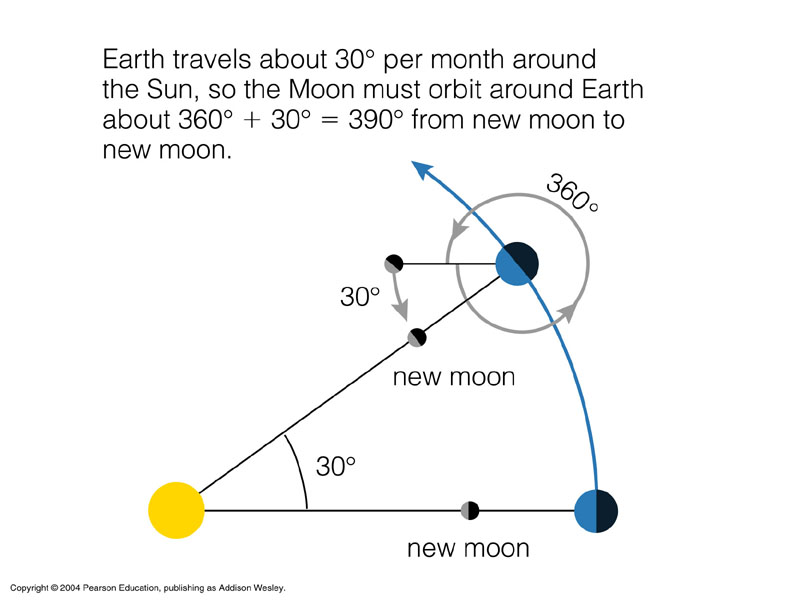   B. Lunar Eclipses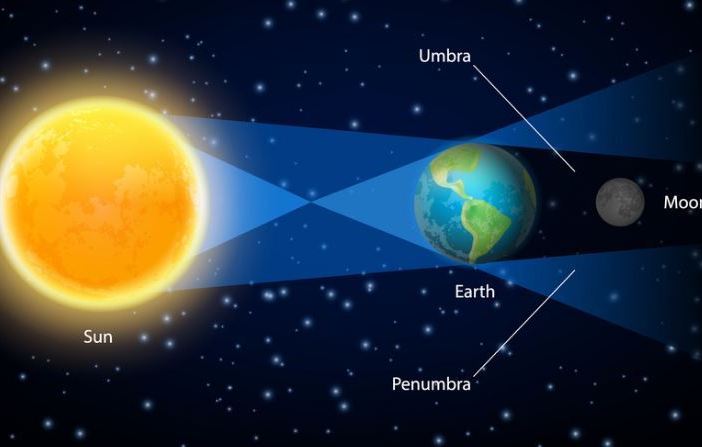     1.Earth’s shadow on a  Moon    2.May be partial eclipse if not aligned    3. Entire night side of Earth sees it    4. .Max. time of eclipse: min.    5. tint common.  Due to Earth’s        acting as a filter.  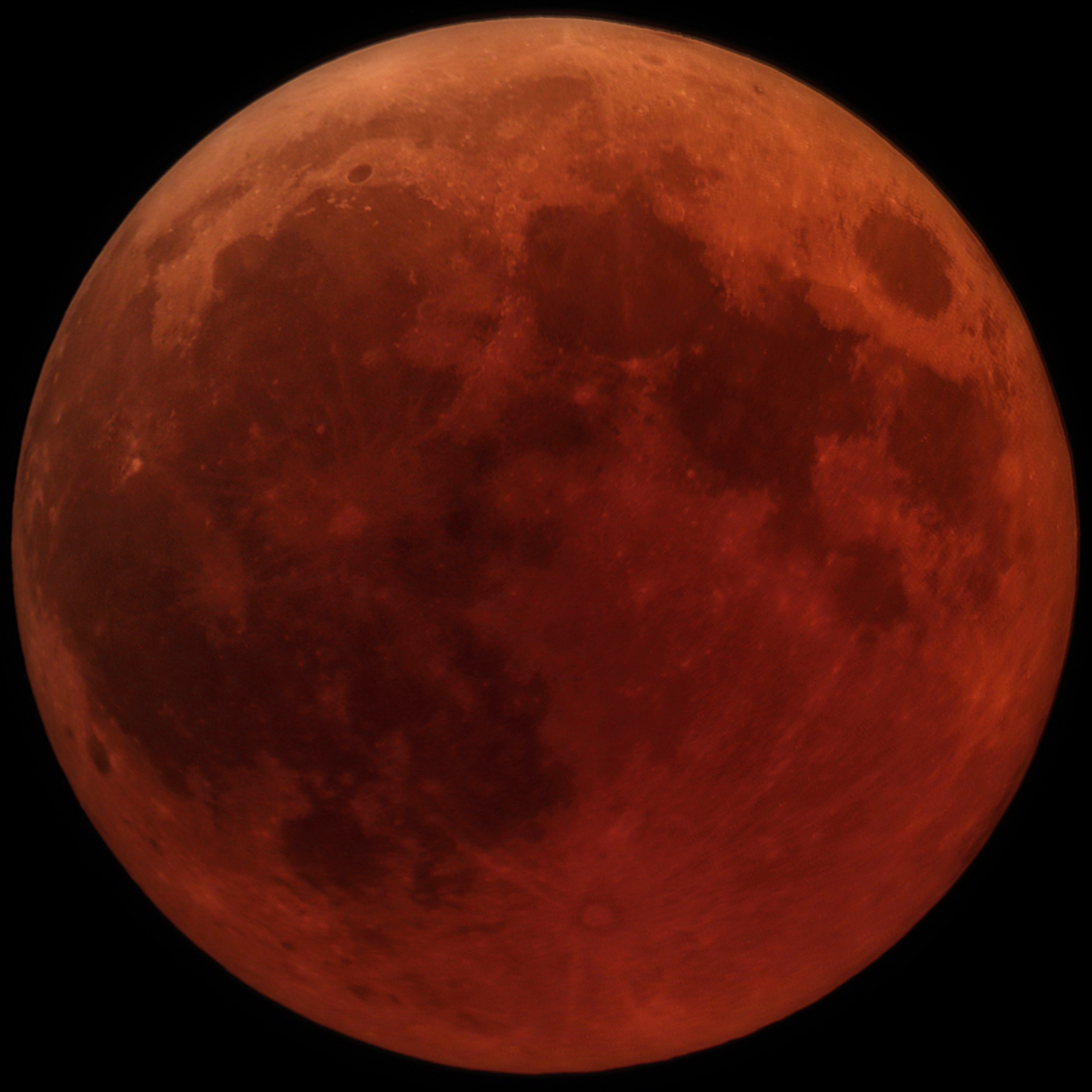 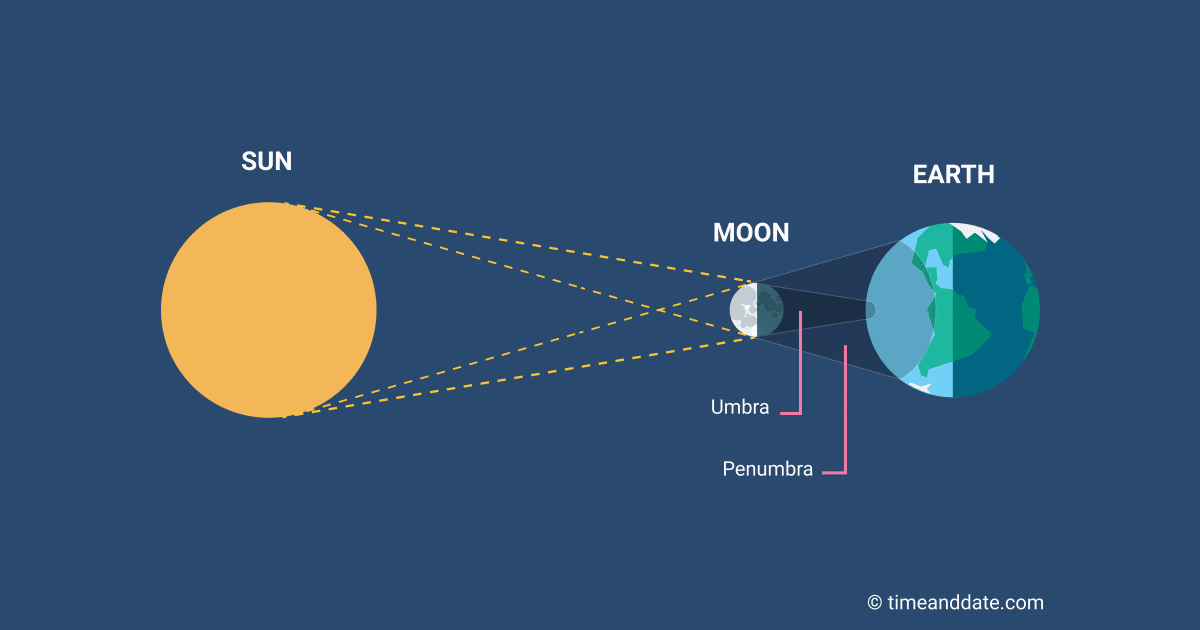   C. Solar Eclipses    1. ’s shadow crosses Earth    2 May see planets, stars in the daytime!    3. Temp. may drop  degrees!!    4. Max. time of eclipse:  min.    5. Only time the Sun’s upper      atmosphere is visible – the 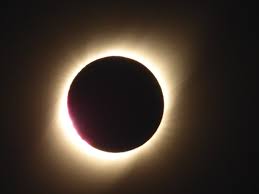     6. Only small swath of Earth sees it.    7.  Dark part of shadow (total)    8. :Larger, lighter part         of the shadow (partial eclipse)    9. Sun  x larger, but   x farther!    10. Annular eclipse:  Moon sometimes        too far (at *) and too         small to completely cover the Sun.         (Perigee -closest part of an orbit)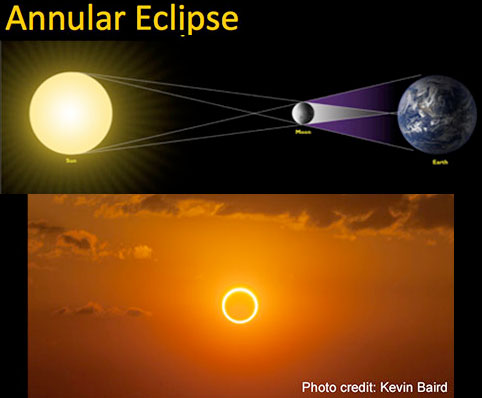    11. Frequency:  Every to  months        a. Moon’s orbit is  by  0        b. Eclipses only occur at 2 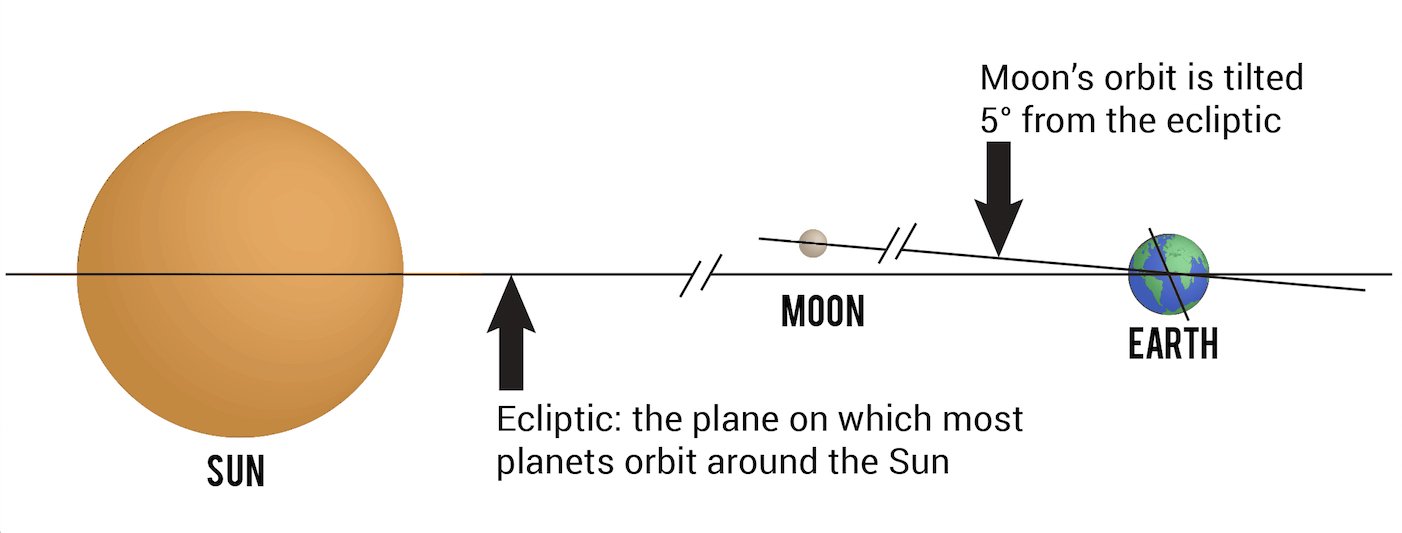 V. Angular Measurements  A. Degree: 1800  from horizon to horizon        Ex/ Extended fist:  ~ 0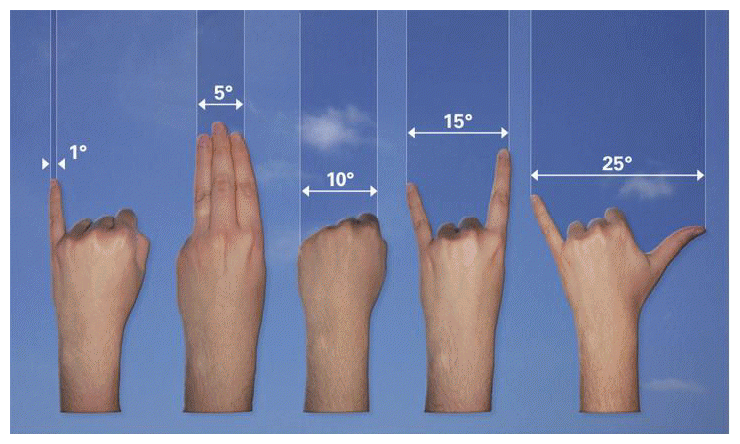   B. Arc : 1/60th of a degree      Ex/ Sun, Moon: ’ or 0  C. Arc : 1/60th of arc min.     Ex/ Dime 1  away!  D. Actual  &        _matter      Ex/ Coincidence of Sun, MoonVI. Sizing Up Earth  A. Eratosthenes  (Greece 200 B.C.)  B. Accurately estimated        Earth’s  !    1. Syene: No shadow at noon on a          particular day in the town well    2. Alexandria: angle of shadow 7.20    3. Ratio gave an estimate of 40,000km    4. Less than % error!!